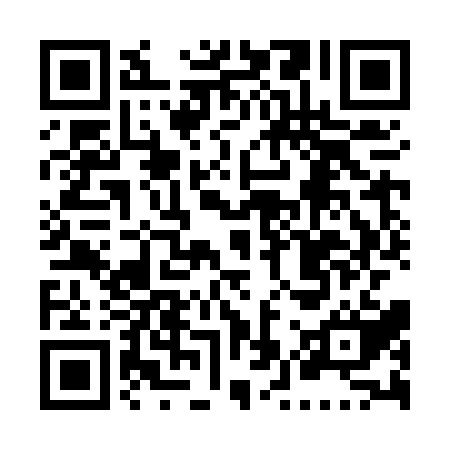 Ramadan times for Grand Harbour, New Brunswick, CanadaMon 11 Mar 2024 - Wed 10 Apr 2024High Latitude Method: Angle Based RulePrayer Calculation Method: Islamic Society of North AmericaAsar Calculation Method: HanafiPrayer times provided by https://www.salahtimes.comDateDayFajrSuhurSunriseDhuhrAsrIftarMaghribIsha11Mon6:266:267:461:375:407:297:298:4912Tue6:246:247:441:375:417:307:308:5013Wed6:226:227:421:365:427:317:318:5114Thu6:206:207:401:365:437:337:338:5315Fri6:186:187:381:365:447:347:348:5416Sat6:166:167:371:355:457:357:358:5517Sun6:146:147:351:355:467:367:368:5718Mon6:126:127:331:355:477:387:388:5819Tue6:116:117:311:355:487:397:399:0020Wed6:096:097:291:345:497:407:409:0121Thu6:076:077:271:345:507:417:419:0222Fri6:056:057:251:345:517:437:439:0423Sat6:036:037:241:335:527:447:449:0524Sun6:016:017:221:335:537:457:459:0725Mon5:595:597:201:335:547:467:469:0826Tue5:575:577:181:325:557:487:489:0927Wed5:545:547:161:325:567:497:499:1128Thu5:525:527:141:325:577:507:509:1229Fri5:505:507:121:325:577:517:519:1430Sat5:485:487:111:315:587:537:539:1531Sun5:465:467:091:315:597:547:549:171Mon5:445:447:071:316:007:557:559:182Tue5:425:427:051:306:017:567:569:203Wed5:405:407:031:306:027:587:589:214Thu5:385:387:011:306:037:597:599:235Fri5:365:367:001:306:048:008:009:246Sat5:345:346:581:296:048:018:019:267Sun5:325:326:561:296:058:038:039:278Mon5:305:306:541:296:068:048:049:299Tue5:285:286:521:286:078:058:059:3010Wed5:265:266:511:286:088:068:069:32